Request for Faculty/Staff SelectedWorks Profile 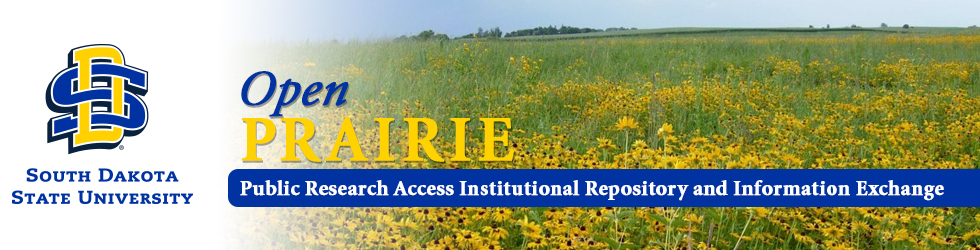 SDSU’s institutional repository, Open PRAIRIE, also provides SDSU-branded faculty/staff pages in the SelectedWorks Gallery. These SelectedWorks pages provide a great way to showcase your scholarship, and research. They allow you to announce research to colleagues, track readership of your work, and serve as a great showcase of your work for interested students. Once the profile has been created, it can easily be updated and edited by the faculty/staff member at any time. If you would like to have a SelectedWorks Profile set up, please send this form and any attachments to: Openprairie@sdstate.edu. If you have any questions please contact Michael Biondo at 688-6054 or michael.biondo@sdstate.edu. Faculty/Staff Name:  											College/Department/Unit: 										ABOUT: Please provide all required information and as much optional information as you would like. REQUIRED:Contact information - email address to be displayed (Please add office phone #, and office location if you wish to have them displayed) 																			Title(s)/Position(s) and other affiliations 																			Discipline(s): 																						CV (attachment) Photo (attachment)Optional: An introductory statement or paragraph (Please attach a short introductory statement or indicate if you would like us to pull information off of the departmental website or create one based on your CV)Research interest: 																						Honors or Awards: 																						Courses: 																							Education: 											Link to personal website or blog: 								Please indicate if you would like your CV to be uploaded:  YES	   NO	SCHOLARLY/CREATIVE/RESEARCH Works to include: Please indicate works you would like to include.Articles: If not all articles, please highlight specific items on CV or indicate a year range:		Books or Book Chapters: If not all of your books or contributions please highlight specific items on CVPresentations: Please attach filesMultimedia: i.e. audio/visual files or images (Please attach files)Other items: 											CATEGORIES: Scholarly output can be organized by customizable categories, such as all articles about a specific subject under one heading.  If you would like certain items grouped together please highlight this on your CV with a Heading/Category Title. ADDITIONAL NOTES: 																																					Once your profile is completed we will email a link to your permanent URL and a temporary password.  The SelectedWorks Galley updates automatically on a weekly basis. All new profiles that have been added within the week will automatically appear on the page after it updates.